* REQUIRED FIELDS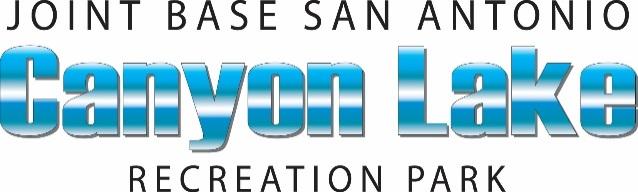 *DATE OF RENTAL: *DATE OF RENTAL: * # OF HOURS REQUESTED:            4              8* # OF HOURS REQUESTED:            4              8ALTERNATE DATES: *PREFERRED RENTAL START TIME:*PREFERRED RENTAL START TIME:*PREFERRED RENTAL START TIME:*VESSEL TYPE:◻Pontoon Boat (10 passengers)       ◻Fishing and/or Pet Friendly       ◻Tow Bar Equipped◻Ski Boat (7 passengers)*PHONE NUMBER: *PHONE NUMBER: *PHONE NUMBER: *# OF PASSENGERS:*VESSEL TYPE:◻Pontoon Boat (10 passengers)       ◻Fishing and/or Pet Friendly       ◻Tow Bar Equipped◻Ski Boat (7 passengers)*EMAIL ADDRESS: *EMAIL ADDRESS: *EMAIL ADDRESS: *EMAIL ADDRESS: *NAME: DUTY STATION: RANK:*MILITARY STATUS:◻Active                  ◻Retired◻DOD Civilian       ◻Dependent◻VHIC*MILITARY STATUS:◻Active                  ◻Retired◻DOD Civilian       ◻Dependent◻VHIC*STREET ADDRESS:*CITY:*CITY:*STATE:*ZIP:Available Rental Hours                                                                                             DISCLAIMER: Operation Hours May VarySummer Hours:                                                                  Winter Hours:Thursday-Tuesday: 0800-1700                                        Wednesday-Sunday: 0800-1600Closed Wednesday                                                          Closed Mondays and TuesdaysAvailable Rental Hours                                                                                             DISCLAIMER: Operation Hours May VarySummer Hours:                                                                  Winter Hours:Thursday-Tuesday: 0800-1700                                        Wednesday-Sunday: 0800-1600Closed Wednesday                                                          Closed Mondays and TuesdaysAvailable Rental Hours                                                                                             DISCLAIMER: Operation Hours May VarySummer Hours:                                                                  Winter Hours:Thursday-Tuesday: 0800-1700                                        Wednesday-Sunday: 0800-1600Closed Wednesday                                                          Closed Mondays and TuesdaysAvailable Rental Hours                                                                                             DISCLAIMER: Operation Hours May VarySummer Hours:                                                                  Winter Hours:Thursday-Tuesday: 0800-1700                                        Wednesday-Sunday: 0800-1600Closed Wednesday                                                          Closed Mondays and TuesdaysAvailable Rental Hours                                                                                             DISCLAIMER: Operation Hours May VarySummer Hours:                                                                  Winter Hours:Thursday-Tuesday: 0800-1700                                        Wednesday-Sunday: 0800-1600Closed Wednesday                                                          Closed Mondays and TuesdaysRESERVATION POLICY-  Reservations may be made 180 days in advance for Active Duty or 90 days in advance for all other authorized personnel-  Minimum rental time is 4 hours for motorized vessels-  Boat reservations will be held for one hour after designated start time-  Reservations not claimed within the first hour of the rental will be forfeited to first come first serve customers  -  DOD identification card is required upon check in for boat rental-  Rental and operation of motorized vessels require a TEXAS boater safety card-  Renter must have a copy of their TEXAS boater safety card with them when checking in-  Boat rental fee will be charged upon check-in-  Reservations are not transferable from one party to another - Reservations may be canceled by marina personnel due to weather conditions.  Notice will be given to customers as soon as possible-  Refunds will not be given once the boat has left the dockRESERVATION POLICY-  Reservations may be made 180 days in advance for Active Duty or 90 days in advance for all other authorized personnel-  Minimum rental time is 4 hours for motorized vessels-  Boat reservations will be held for one hour after designated start time-  Reservations not claimed within the first hour of the rental will be forfeited to first come first serve customers  -  DOD identification card is required upon check in for boat rental-  Rental and operation of motorized vessels require a TEXAS boater safety card-  Renter must have a copy of their TEXAS boater safety card with them when checking in-  Boat rental fee will be charged upon check-in-  Reservations are not transferable from one party to another - Reservations may be canceled by marina personnel due to weather conditions.  Notice will be given to customers as soon as possible-  Refunds will not be given once the boat has left the dockRESERVATION POLICY-  Reservations may be made 180 days in advance for Active Duty or 90 days in advance for all other authorized personnel-  Minimum rental time is 4 hours for motorized vessels-  Boat reservations will be held for one hour after designated start time-  Reservations not claimed within the first hour of the rental will be forfeited to first come first serve customers  -  DOD identification card is required upon check in for boat rental-  Rental and operation of motorized vessels require a TEXAS boater safety card-  Renter must have a copy of their TEXAS boater safety card with them when checking in-  Boat rental fee will be charged upon check-in-  Reservations are not transferable from one party to another - Reservations may be canceled by marina personnel due to weather conditions.  Notice will be given to customers as soon as possible-  Refunds will not be given once the boat has left the dockRESERVATION POLICY-  Reservations may be made 180 days in advance for Active Duty or 90 days in advance for all other authorized personnel-  Minimum rental time is 4 hours for motorized vessels-  Boat reservations will be held for one hour after designated start time-  Reservations not claimed within the first hour of the rental will be forfeited to first come first serve customers  -  DOD identification card is required upon check in for boat rental-  Rental and operation of motorized vessels require a TEXAS boater safety card-  Renter must have a copy of their TEXAS boater safety card with them when checking in-  Boat rental fee will be charged upon check-in-  Reservations are not transferable from one party to another - Reservations may be canceled by marina personnel due to weather conditions.  Notice will be given to customers as soon as possible-  Refunds will not be given once the boat has left the dockRESERVATION POLICY-  Reservations may be made 180 days in advance for Active Duty or 90 days in advance for all other authorized personnel-  Minimum rental time is 4 hours for motorized vessels-  Boat reservations will be held for one hour after designated start time-  Reservations not claimed within the first hour of the rental will be forfeited to first come first serve customers  -  DOD identification card is required upon check in for boat rental-  Rental and operation of motorized vessels require a TEXAS boater safety card-  Renter must have a copy of their TEXAS boater safety card with them when checking in-  Boat rental fee will be charged upon check-in-  Reservations are not transferable from one party to another - Reservations may be canceled by marina personnel due to weather conditions.  Notice will be given to customers as soon as possible-  Refunds will not be given once the boat has left the dockBOATING RULES-  All boats must be operated as to cause no wake in designated areas- All boats must be operated as not to disrupt or harm other boats-  Renter is responsible for all damages that is caused by the boats-  All passengers must wear life vests at all times-  Vessels shall not be rented or operated by intoxicated persons-  Parking, loading or unloading passengers and equipment is only permitted in the slip assigned to the JBSA boat-  Use of equipment will be explained and demonstrated to customers prior to their departure-  A complete inventory of the equipment will be taken, and its condition noted on the vessel checklist-  Renter is responsible for any damage to JBSA boat while in their care, custody and control-  Questions about the equipment or condition of the equipment should be expressed prior to departure-  Credit card information will be held during rental period-  Late fee is $100 for every 15 minutes the boat is late-  Authorized drivers are only adults that have a valid DOD identification and a TEXAS boater safety card- Gas is not included in the rental price and will be charged upon return at the end of the rental periodBOATING RULES-  All boats must be operated as to cause no wake in designated areas- All boats must be operated as not to disrupt or harm other boats-  Renter is responsible for all damages that is caused by the boats-  All passengers must wear life vests at all times-  Vessels shall not be rented or operated by intoxicated persons-  Parking, loading or unloading passengers and equipment is only permitted in the slip assigned to the JBSA boat-  Use of equipment will be explained and demonstrated to customers prior to their departure-  A complete inventory of the equipment will be taken, and its condition noted on the vessel checklist-  Renter is responsible for any damage to JBSA boat while in their care, custody and control-  Questions about the equipment or condition of the equipment should be expressed prior to departure-  Credit card information will be held during rental period-  Late fee is $100 for every 15 minutes the boat is late-  Authorized drivers are only adults that have a valid DOD identification and a TEXAS boater safety card- Gas is not included in the rental price and will be charged upon return at the end of the rental periodBOATING RULES-  All boats must be operated as to cause no wake in designated areas- All boats must be operated as not to disrupt or harm other boats-  Renter is responsible for all damages that is caused by the boats-  All passengers must wear life vests at all times-  Vessels shall not be rented or operated by intoxicated persons-  Parking, loading or unloading passengers and equipment is only permitted in the slip assigned to the JBSA boat-  Use of equipment will be explained and demonstrated to customers prior to their departure-  A complete inventory of the equipment will be taken, and its condition noted on the vessel checklist-  Renter is responsible for any damage to JBSA boat while in their care, custody and control-  Questions about the equipment or condition of the equipment should be expressed prior to departure-  Credit card information will be held during rental period-  Late fee is $100 for every 15 minutes the boat is late-  Authorized drivers are only adults that have a valid DOD identification and a TEXAS boater safety card- Gas is not included in the rental price and will be charged upon return at the end of the rental periodBOATING RULES-  All boats must be operated as to cause no wake in designated areas- All boats must be operated as not to disrupt or harm other boats-  Renter is responsible for all damages that is caused by the boats-  All passengers must wear life vests at all times-  Vessels shall not be rented or operated by intoxicated persons-  Parking, loading or unloading passengers and equipment is only permitted in the slip assigned to the JBSA boat-  Use of equipment will be explained and demonstrated to customers prior to their departure-  A complete inventory of the equipment will be taken, and its condition noted on the vessel checklist-  Renter is responsible for any damage to JBSA boat while in their care, custody and control-  Questions about the equipment or condition of the equipment should be expressed prior to departure-  Credit card information will be held during rental period-  Late fee is $100 for every 15 minutes the boat is late-  Authorized drivers are only adults that have a valid DOD identification and a TEXAS boater safety card- Gas is not included in the rental price and will be charged upon return at the end of the rental periodBOATING RULES-  All boats must be operated as to cause no wake in designated areas- All boats must be operated as not to disrupt or harm other boats-  Renter is responsible for all damages that is caused by the boats-  All passengers must wear life vests at all times-  Vessels shall not be rented or operated by intoxicated persons-  Parking, loading or unloading passengers and equipment is only permitted in the slip assigned to the JBSA boat-  Use of equipment will be explained and demonstrated to customers prior to their departure-  A complete inventory of the equipment will be taken, and its condition noted on the vessel checklist-  Renter is responsible for any damage to JBSA boat while in their care, custody and control-  Questions about the equipment or condition of the equipment should be expressed prior to departure-  Credit card information will be held during rental period-  Late fee is $100 for every 15 minutes the boat is late-  Authorized drivers are only adults that have a valid DOD identification and a TEXAS boater safety card- Gas is not included in the rental price and will be charged upon return at the end of the rental periodI have read this agreement and accept the policies and procedures outlined above.SIGNATURE:                                                                                                            DATE: I have read this agreement and accept the policies and procedures outlined above.SIGNATURE:                                                                                                            DATE: I have read this agreement and accept the policies and procedures outlined above.SIGNATURE:                                                                                                            DATE: I have read this agreement and accept the policies and procedures outlined above.SIGNATURE:                                                                                                            DATE: I have read this agreement and accept the policies and procedures outlined above.SIGNATURE:                                                                                                            DATE: 